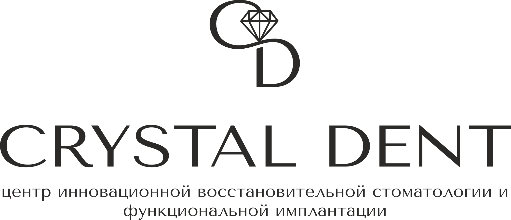 Приложение к договору возмездного оказания медицинских услуг №__________ от «______» _____________ 20 ___ г. Любое медицинское вмешательство, имеющее  профилактическую, диагностическую или лечебную цель, допустимо только после получения врачом  осознанного, добровольного согласия пациента.Информированное добровольное согласие на медицинское вмешательство(основание ст. 20-23 Ф.З. Об основах охраны здоровья граждан в Р.Ф.)Я (Ф.И.О.)______________________________________________________________________________________________________, информирован(-а) моим лечащим врачом о состоянии моего здоровья на момент обращения за медицинской помощью.		Настоящим я заявляю и подтверждаю, что получил детальное объяснение в устной форме о необходимости стоматологического лечения.Мне известно, что медицинская услуга относится к категории опасных и возможные осложнения в процессе лечения зависят не только от медицинского вмешательства, но и от состояния моего организма.Мне объяснен в доступной и понятной форме основной план лечения, включая ожидаемые результаты, риск и пути альтернативного лечения, возможные при существующей ситуации и данных обстоятельствах, а также необходимые исследования, врачебные процедуры и манипуляции, связанные с этим.Альтернативные пути лечения обдуманы мною до принятия решения о виде лечения.Мне объяснены сопутствующие явления планируемого лечения, включая: боль, неудобство, припухлость, чувствительность к холоду и теплу. Мне объяснено и я понял(-а), что вероятность того, что во время осуществления моего лечении выяснится необходимость в частичном или полном изменении плана лечения, включая дополнительные врачебные  процедуры которые невозможно достоверно и в полном размере предвидеть заранее, вплоть до удаления зубов не поддающихся консервативному лечению, а также направление к другим специалистам (хирургу, пародонтологу, ортодонту и т.д.), и мне это известно.Мне ясна вся важность передачи точной достоверной информации о состоянии моего здоровья, а также выполнений всех полученных от врача и персонала рекомендаций, касающихся соблюдения гигиены полости рта, проведения консервативного лечения, в котором я буду нуждаться, приема лекарственных препаратов назначенных врачом и визитов в указанные сроки.Я согласен(-а) на проведение рентгенографии при обследовании и лечении зубов, необходимой для полноценной диагностики и контроля проведенных лечебных манипуляций.Я получил(-а) полную информацию о стоимости моего лечения, согласен(-а) с тем, что в процессе моего лечения, могут быть изменения в стоимости в большую или меньшую сторону, связанные с особенностью лечения моих зубов.Я также даю согласие на обработку и передачу моих персональных данных, в объеме и способами, указанными в п. 1.,3. ст. 3., ст. 11 Федерального закона № 152-ФЗ «О персональных данных», для целей оказания мне медицинских услуг. Я даю свое согласие на использование фотографий и снимков моих зубов в ознакомительных целях и в качестве примера работ без указания моих персональных данных.Исключений, запрета, либо противопоказаний для проведения медицинского вмешательства не имею.Я удостоверяю, что текст данного информационного согласия на медицинское вмешательство мною прочитан, мне понятно назначение каждого пункта данного документа. Мною были заданы лечащему врачу все интересующие меня вопросы, связанные с лечением моего заболевания и последующего реабилитационного периода. Полученные разъяснения (ответы) понятны и удовлетворяют меня. У меня не осталось невыясненных  вопросов к врачу.Настоящий документ является приложением к Договору возмездного оказания медицинских услуг №_______ от «______» _______________20___г., неотъемлемой частью  моей медицинской карты.		Настоящим даю согласие на осуществление моего лечения.Дата «____»___________20___г.Пациент ________________/____________________ Ф.И.О.Я подтверждаю, что объяснил:Врач ___________________________________________                                       Ф.И.О. врача